Asthra- 2K19Program Name: Intercollegiate IT FestDate: 27/2/2019Time/Duration: 1 dayTotal Number of Participants: 15Name of Resource Person(s)/Organization: KLE CollegeVenue: KLE CollegeThe students of DCA Department took part in an Intercollegiate IT Fest held on 27-02-2019 at KLE college, Bangalore. They exhibited their talents and skills and won several prizes in the fest. They had put up their great effort and skills, the students won the overall winners trophy for the college.  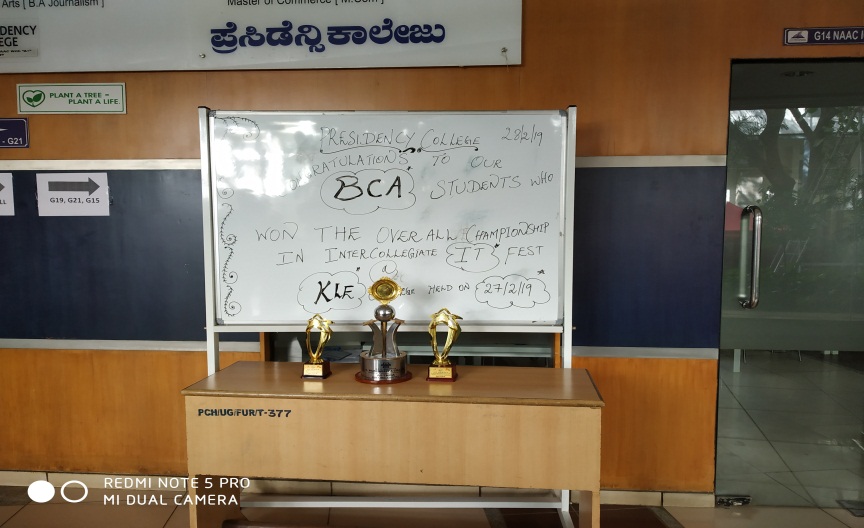 Overall championship at KLE college.EVENT WINNERIT Quiz1ST –ASHISH      -NAIFCODEING AND DEBUGGING1ST –UTPAL      -ANVIKAPOSTER MAKING1ST-JAIMINIT HUNT2ND –NAIF       -SHASHANG       - TUSHAR       - ADEEMHARWARE GEEK2ND –NAIF       -ASHISH